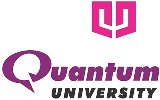 QUANTUM UNIVERSITYMandawar (22 Km Milestone), Roorkee – Dehradun Highway (NH 73)ROORKEE – 247 662NOTICEDepartment of Training & Placements		Dated: 07.04.2021WalkTalk Radio will be conducting placement drive for students from Quantum University, Roorkee. Details are as follows.Company Name  WalkTalk RadioCompany Websitehttps://www.walktalkradio.in/contacts/Requirement Student from BJMCEligibility CriteriaDesignationvideo editor sound engineer Package Offered15000 PM initially Selection ProcedureInterview face to face Job LocationDehradunRecruitment DateAfter registration Reporting Time 9.00 AMVenueAt Company’s office Dehradun